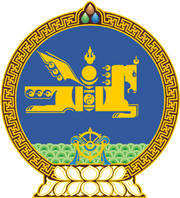 МОНГОЛ  УЛСЫН  ХУУЛЬ2016 оны 12 сарын 28 өдөр				                       Төрийн ордон, Улаанбаатар хотХҮН ХУДАЛДААЛАХТАЙ ТЭМЦЭХ ТУХАЙХУУЛЬД ӨӨРЧЛӨЛТ ОРУУЛАХ ТУХАЙ1 дүгээр зүйл.Хүн худалдаалахтай тэмцэх тухай хуулийн 5 дугаар зүйлийн 5.8 дахь хэсгийн “гадаадын иргэн, харьяатын” гэснийг “улсын хил хамгаалах” гэж өөрчилсүгэй. 2 дугаар зүйл.Энэ хуулийг Монгол Улсын хилийн тухай /Шинэчилсэн найруулга/ хууль хүчин төгөлдөр болсон өдрөөс эхлэн дагаж мөрдөнө.МОНГОЛ УЛСЫН ИХ ХУРЛЫН ДАРГА 					М.ЭНХБОЛД 